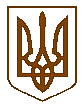 УКРАЇНАБілокриницька   сільська   радаРівненського   району    Рівненської    області(друга чергова сесія восьмого скликання)РІШЕННЯ  24  грудня  2020 року                               		             		№ 27   Про затвердження Статутів закладів дошкільної освіти Білокриницької сільської ради            Відповідно до Закону України «Про освіту», «Про дошкільну освіту», Положенням про дошкільний навчальний заклад України, затвердженим постановою Кабінету Міністрів України від 12.03.2003 року № 305 керуючись ст. 26 та ст. 32 Закону України «Про місцеве самоврядування в Україні», за погодженням з постійними комісіями, сесія сільської радиВИРІШИЛА:Перейменувати Білокриницький дошкільний навчальний заклад (ясла-дитячий садок) загального типу Білокриницької сільської ради Рівненського району Рівненської області на комунальний заклад «Білокриницький заклад дошкільної освіти (ясла-садок) загального типу» Білокриницької сільської ради Рівненського району Рівненської області.Затвердити статут КЗ «Білокриницький заклад дошкільної освіти (ясла-садок) Білокриницької сільської ради загального типу» Рівненського району Рівненської області. Перейменувати Городищенський дошкільний навчальний заклад «Веселка» (дитячий садок) Городищенської сільської ради Рівненського району Рівненської області з короткотривалим перебуванням дітей загального розвитку на комунальний заклад «Городищенський заклад дошкільної освіти (дитячий садок)» Білокриницької сільської ради Рівненського району Рівненської області з короткотривалим перебуванням дітей загального розвитку.Затвердити статут КЗ «Городищенський заклад дошкільної освіти (дитячий садок)» Білокриницької сільської ради Рівненського району Рівненської області з короткотривалим перебуванням дітей загального розвитку.Перейменувати Шубківський дошкільний навчальний заклад (ясла- садок) загального типу Шубківської сільської ради Рівненського району Рівненської області на комунальний заклад «Шубківський заклад дошкільної освіти (ясла-садок) загального типу Білокриницької сільської ради» Рівненського району Рівненської області.Затвердити нову редакцію статуту КЗ «Шубківський заклад дошкільної освіти (ясла-садок) загального типу  Білокриницької сільської ради» Рівненського району Рівненської області.Директорам вищеперерахованих закладів дошкільної освіти:	1) здійснити всі необхідні організаційно-правові заходи передбачені чинним законодавством щодо виконання цього рішення.          2) забезпечити проведення державної реєстрації Статутів перейменованих закладів дошкільної освіти відповідно до вимог чинного законодавства.Контроль за виконанням рішення покласти на комісію з питань освіти, культури, туризму, сім’ї молоді та спорту, охорони здоров’я та соціального захисту населення.Сільський голова                                                                      Тетяна ГОНЧАРУК  Друга чергова сесіяБілокриницької сільської ради восьмого скликання24 грудня 2020 року
ВІДОМІСТЬдля поіменного голосування з питання:«Про затвердження Статутів закладів дошкільної освіти Білокриницької сільської ради»Голосували:    «за» - 	19	                          «проти» - 	0	                          «утримався» - 	0	                          «не голосував» - 	0	Голова комісії                                        _______________              (Н. В. Павленко)Секретар комісії 				______________ 		(О. А. Любецька)Член комісії                                           _______________               (В. К. Бондарчук)№з/пПрізвище, ім’я, по батьковіЗаПротиУтри-мавсяНе приймав участь в голосуванні1.Гончарук Тетяна Володимирівназа2.Бондарчук Василь Костянтиновичза3.Буняк Анатолій Олександровичза4.Величко Людмила Богданівназа5.Войтюк Тетяна Леонідівназа6.Данилюк Наталія Василівназа7.Даюк Ірина Михайлівназа8.Дячук Олексій Григоровичза9.Захожа Інна Анатоліївназа10.Іолтух Олександр Михайловичвідсутній11.Кисіль Тетяна Михайлівнавідсутня12.Лагерник Наталія Михайлівназа13.Левчук Наталія Іванівназа14.Любецька Оксана Андріївназа15.Мазур Сергій Миколайовичза16.Нестерчук Оксана Леонідівназа17.Павленко Наталія Володимирівназа18.Панчук Ярослав Петровичвідсутній19.Пивоварчук Юрій Богдановичза20.Плетьонка Андрій Васильовичза21.Сидорчук Володимир Михайловичза22.Черняк Іван Васильовичвідсутній23.Шлеюк Ганна АнтонівназаВсього:Всього:19